國立嘉義大學生物機電學系專題討論活動花絮國立嘉義大學生物機電學系專題討論活動花絮活動時地112年03月27日  工程館二樓智慧教室演講者/題目宜蘭大學生物機電工程學系  梁辰瑋 助理教授智慧農業：無人自走載具在農牧業的應用活動花絮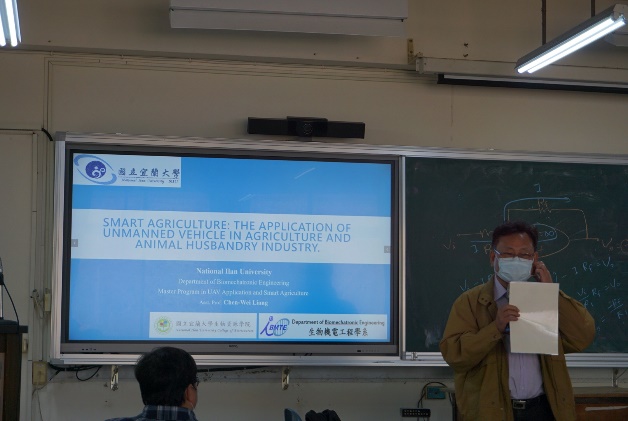 活動花絮 介紹講者畫面活動花絮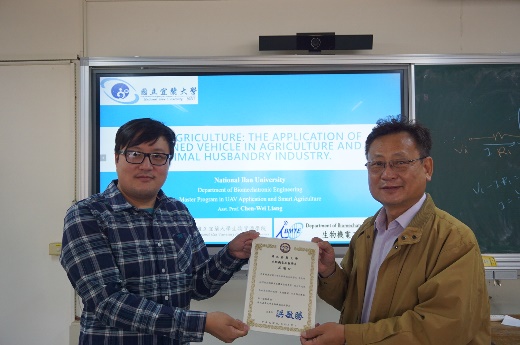 活動花絮頒發感謝狀畫面